  1.  Check service information and 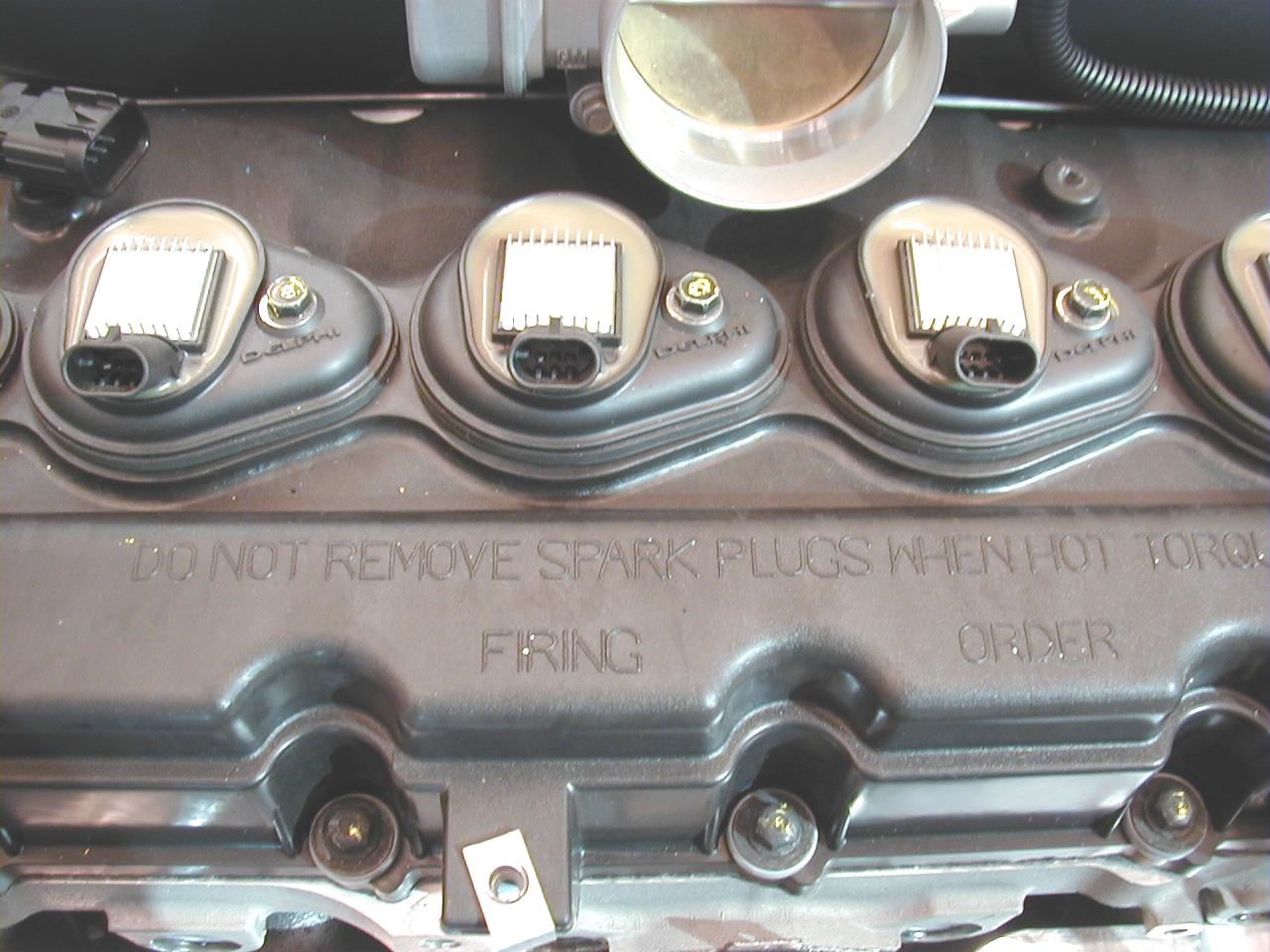      determine what type of      ignition system is used on this      vehicle?		  Distributor ignition (DI)		  Waste-spark (EI)		  Coil-on-plug		  Other (describe)_________________________		_________________________  2.  Check service information and determine what type of primary circuit switching      device is used on this system. 		  Pickup coil (pulse generator)  Used on most distributor-type ignition 			systems.		  Hall-effect sensor		  Magnetic sensor		  Optical sensor		  Other (describe) ____________________________________________  3.  What color wires are used on the switching device?		_______________, _______________, _______________, _______________  4.  Using service information, determine where the primary ignition switching device     signal goes:		  Ignition control module (ICM)		  Computer (PCM)		  Other (describe) _____________________________________________